Broughton Hall Catholic High School
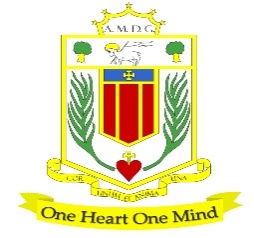 RE DepartmentBackgroundReligious Education at Broughton Hall has been recognised for its quality of teaching and learning of RE by the Quality Mark award, when it received Gold. The Religious Studies Department is dedicated to the most basic of subject objectives and seeks to explore the religious dimension of life and to give pupils a chance to be aware of the nature and effect of religious experience. We are a thriving successful department, and our teaching conforms to the doctrines of the Roman Catholic Church. In the light of our mission statement, we endeavour to interpret human knowledge and experience in the light of Gospel values. In November 2018 Ofsted rated us ‘good’ with outstanding leadership and management. The department continues to be hardworking, forward thinking team. Our success as a department is rooted in good challenging person-centred relationships between staff and students, as well as our determination to continually incorporate and develop new techniques to enhance our work. The department’s accommodation is situated in the C block and is separate from the main school building.StaffThe department consists of 5 full time specialists and 1 part time specialist, four of which are middle leaders.  Mrs Joanne Spike (Head of RE)Mrs Emily Hardman (Second in RE)Miss Fletcher (Head of Year 9)Miss Brennan (Head of PSHE)Miss GroganMr Mulholland Curriculum Rationale The KS3 RE curriculum builds from what is taught and learnt at KS2 by enabling students to develop knowledge not only of Christianity but also of other world religions. Students reflect on what it means to have a faith and to develop their own spiritual knowledge and understanding. This is achieved by encouraging students to explore and respond to these aspects of religion and draw upon their own experiences. We help the students learn about religions as well as from religions. The KS4 RE curriculum follows Eduqas Route B – Catholic Christianity and Judaism, and at KS5 A level OCR, Philosophy, Ethics and Developments in Christian Thought. We have a General RE programme too where years 12 and 13 attend one lesson per week. Results are good at GCSE and A level and GCSE has seen a particular improvement with the recent move from AQA to Eduqas. Progression model The key drivers of progression are related to three aims in RE, they involve: extending and deepening knowledge, asking questions and expressing views. This means that generally through the key stages: The study of specific religions and worldviews become deeper and more comprehensive. Vocabulary becomes wider, more abstract and used competently. Enquiries, concepts, content and source materials become more challenging and complex, and concepts help form a coherent narrative in relation to the matters studied. Pupils will become more challenging and perceptive in the questions they ask why. Pupil’s will respond to more complex and closely identify with the material and sources they are studying. Pupil’s will complete a learning journey that maps out how they live as Covenant people (Sequencing and Mapping)Extra-CurricularThe RE department offer a variety of school trips:Catholic Church and Historical trip to Rome –Year 12 and 13Faith tour of London – Year 8/9Holocaust education trip to Krakow – Year 9
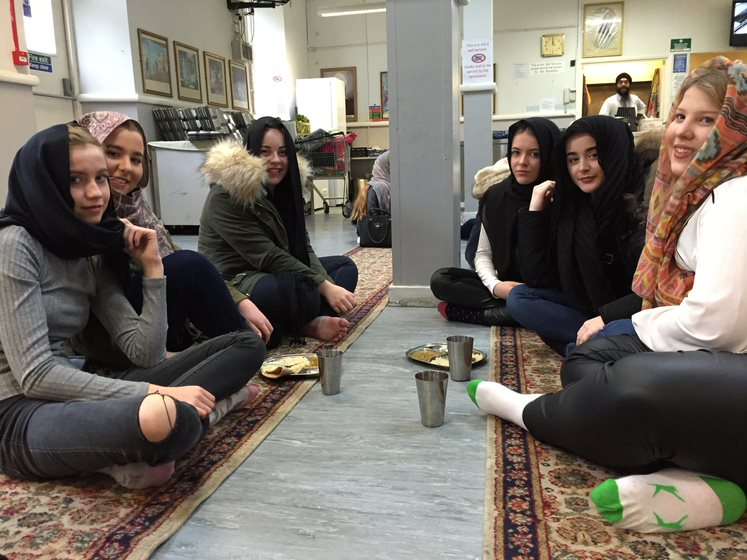 